Kochani w tym tygodniu kończymy temat „Dawno dawno temu”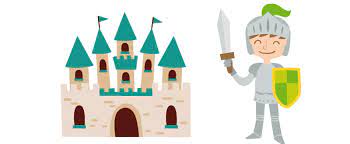          Wysyłam wam kilka kart pracy, w wolnej chwili razem z rodzicami pobawcie się.Życzę miłej zabawyZadanie 1Ćwiczenia grafomotoryczne :        Doprowadź królewnę i rycerza do zamku ( karta pracy dla dziewczynek i chłopców)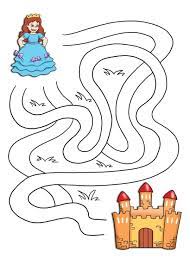 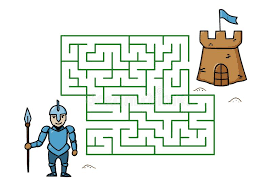 Zadanie 2Pokoloruj według własnego pomysłu księżniczkę i rycerza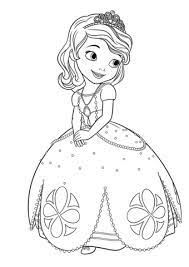 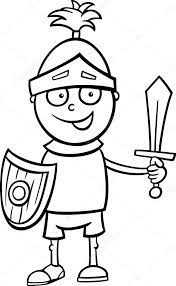 Zadanie 3      Poszukaj wszystkie rzeczy związane z naszym tygodniowym tematem i zaznacz  w kółeczko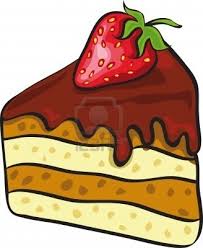 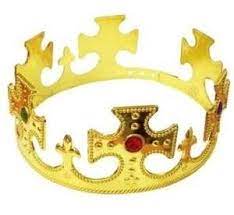 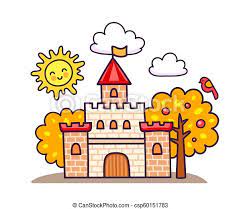 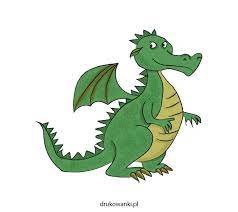 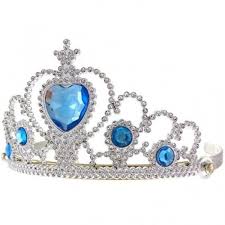 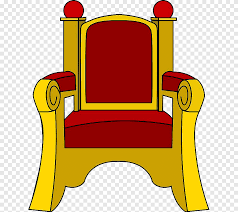 Zadanie 4        Na pewno każda księżniczka i każdy książę albo rycerz miał swojego ukochanego misia.        25 listopada obchodzimy dzień pluszowego misia.        Waszym zadaniem jest narysowanie, namalowanie ( technika dowolna)swojego ulubionego, ukochanego  misia. Mam nadzieje że uda wam się przynieść w przyszłym tygodniu prace i będziemy mogli wspólnie podziwiać wasze prace. 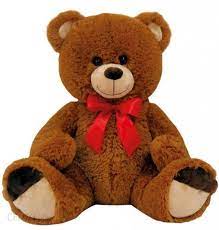 Na koniec          dla chętnych karta pracy do pokolorowania zamek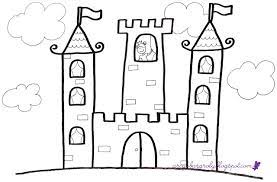 